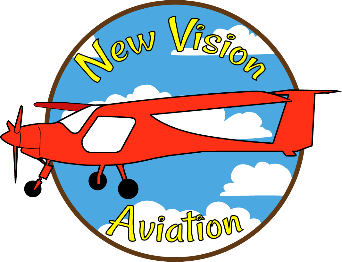 Membership ApplicationDate:				Name:													Address:												Best Contact Phone #:											Email Address:												U.S. Citizen (check one): Yes	    	No	If “No”, please explain current status:																					Age:		Parent Name and Approval Signature is Required for Membership If Under 18 years of Age:Parent Name:												Parent Signature:											Do you possess a valid California Driver License (check one):	Yes		No	If “No”, when do you plan to acquire one?								Applicant Signature:											New Vision Aviation Board Approval Signature:					Date		